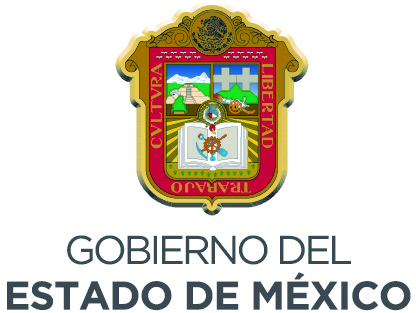 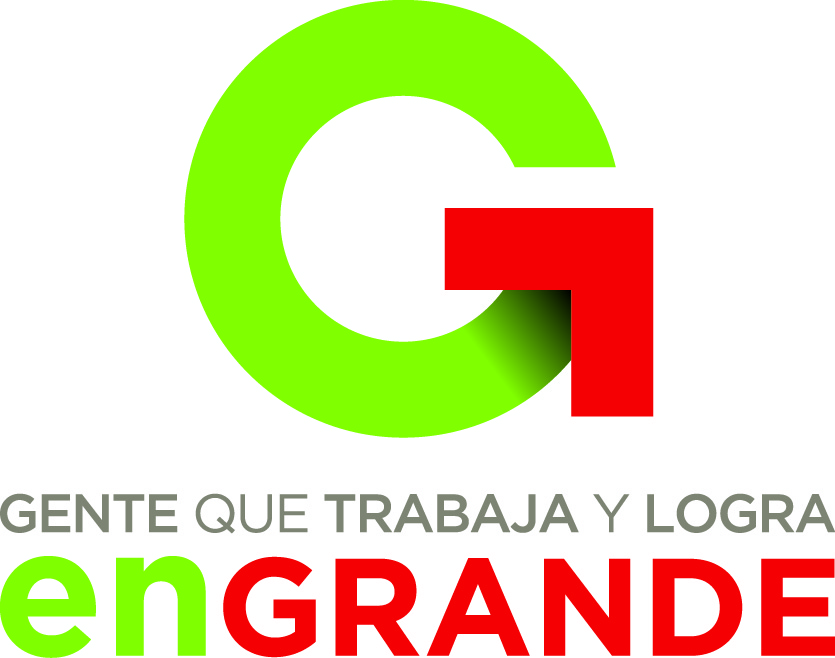                       “2014, Año de los tratados de Teoloyucan ”                                CBT No. 4, TOLUCA                   INFORME TRIMESTRALFECHA DE ENTREGA  ______________No. de Registro Estatal de Servicio Social_______________NOMBRETITULAR DE  LA INSTITUCION EDUCATIVAP R E S E N T ENOMBRE PRESTADOR__________________________________________________________________________________________________________________________________APELLIDO PATERNO                                         APELLIDO MATERNO                                               NOMBRE (S)PERFIL PROFESIONAL____________________________________________________________________________________________________________ENTIDAD RECEPTORA DONDE ESTÁ REALIZANDO EL SERVICIO SOCIAL__________________________________________________________________________________________________________________________________INFORME NO.1**Las fechas de inicio y término deben ser iguales a las señaladas en CARTA DE TÉRMINO Y CONSTANCIAINFORME NO.2PERIODODESCRIPCIÓN DE ACTIVIDADESTOTAL DE HORAS ACUMULADAS DURANTE EL TRIMESTRE**NOMBRE Y FIRMA DEL PRESTADOR**NOMBRE, FIRMA DEL RESPONSABLE DEL SERVICIO SOCIAL DE  O JEFE INMEDIATO SUPERIOR. Y SELLOPERIODODESCRIPCIÓN DE ACTIVIDADESTOTAL DE HORAS ACUMULADAS DURANTE EL TRIMESTRE**NOMBRE Y FIRMA DEL PRESTADOR**NOMBRE, FIRMA DEL RESPONSABLE DEL SERVICIO SOCIAL DE  O JEFE INMEDIATO SUPERIOR. Y SELLO